Scenariusz lekcji zajęcia wyrównawcze Klasa IIIBTemat: Obliczenia zegarowe.Ilość uczniów: 4Prowadzący zajęcia: Anita ŻulickaCel główny: Opanowanie i utrwalenie umiejętności matematycznych. Obliczenia zegarowe. Wykorzystanie TIK. Cele:Uczeń odczytuje godziny według wskazań na zegarze w systemie 12- godzinnym, 24- godzinnym.Uczeń posługuje się pojęciami: doba, godzina, półgodziny,  kwadrans, minuta. Potrafi dokonać prostych obliczeń na godzinach.Uczeń posługuje się technologią zgodnie z przyjętymi zasadami                  i przestrzega zasad bezpieczeństwa i higieny pracy.Metody pracy: pokazowe,  karty pracy, internet: www.klikankowo.pl, www.matzoo.pl, www.learningapps.org/watchPomoce dydaktyczne: zegar  24 – godzinnyMedia: monitor interaktywnyPrzebieg zajęć:Powitanie.Zapoznanie z tematem zajęć. Powtórzenie wiadomości na temat Zegara: wskazówki, wskazanie pełnej godziny.Przypomnienie pojęć: doba, godzina, półgodziny, kwadrans, minuta. Rysunek na tablicy.Odczytywanie i zapamiętywanie pojęć oraz wskazywanie na zegarze podanych przez nauczyciela godzin, udzielanie odpowiedzi na pytania typu: Ile minut ma godzina? Ile minut ma półgodziny, a ile kwadranas?Praca indywidualna z kartą pracy ( zał. Nr 1)- ćwiczenia w dorysowaniu wskazówek na zegarze  według podanej godziny,- ćwiczenia w odczytywaniu godziny z zegara.6. Ćwiczenia w obliczeniach upływu czasu. Korzystanie z zasobów internetowych: www.matzoo.pl i www.klikankowo.pl. 7. Zakończenie zajęć:- Powtórzenie najważniejszych pojęć z lekcji- Udzielenie informacji na temat stopnia opanowania przez uczniów materiału.- Pożegnanie.  Nagrodzenie dzieci za pracę.Załącznik nr 1Karta pracy 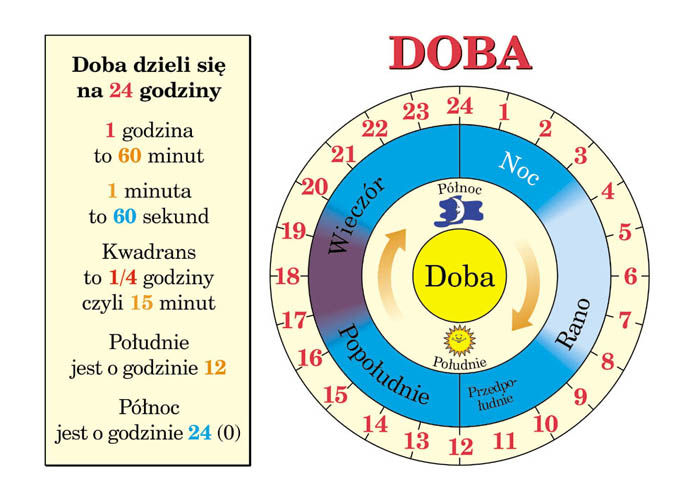 Zadanie 1:Wpisz godzinę, którą wskazuje zegar: 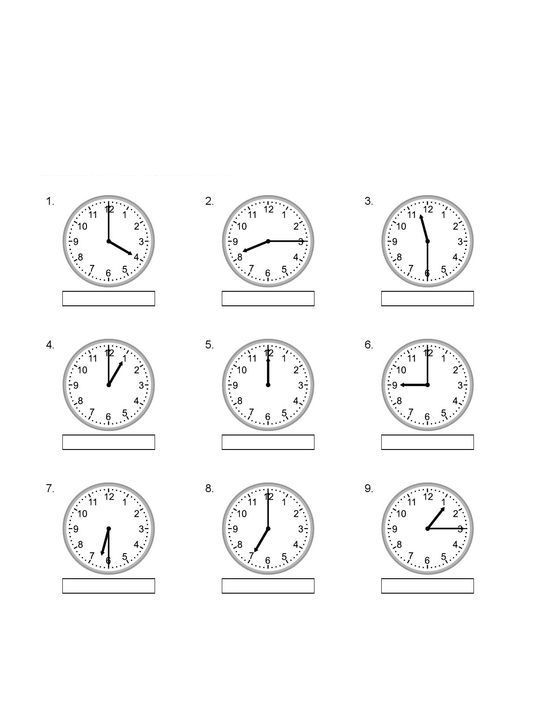 Zadanie 2Dorysuj wskazówki do zegara zgodnie z zapisem.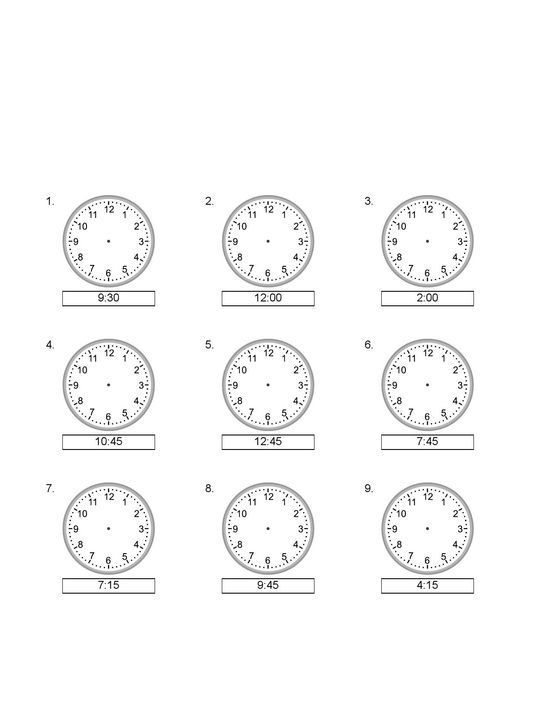 